Doc 13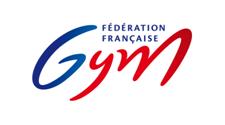 Comité Départemental/Régional ………………CANDIDATURE A L’ELECTION DES COMITES TECHNIQUESAssemblée Générale Elective……..(date)Fiche de candidature à retourner, par pli recommandé avec accusé de réception, au Comité Départemental/Régional ………, ………… adresse …………, au plus tard le DATE (au moins un mois avant la tenue de l’AG) dernier délai (cachet de la poste faisant foi).CANDIDAT (E) : NOM : ……………………………………...…………. Prénom : 	NOM DE JEUNE FILLE : 	Date de naissance : ………………………………………. Profession : 	Adresse : 	Nationalité : …………………………………………N° de licence : 	J’atteste être licencié(e) à la Fédération Française de Gymnastique, au titre d’une association affiliée au comité départemental/régional ………………ou au titre d’une licence individuelle et résider dans le ressort territorial du comité, depuis au moins 3 saisons consécutives et complètes (saisons XXXX/XXXX – XXXX/XXXX – XXXX/XXXX) et m’engage à être licencié pour la saison XXXX/XXXX, avant le DATE de clôture des candidatures.CANDIDATURE AU SEIN DU COMITE TECHNIQUE : (1)Gymnastique Artistique Féminine		Gymnastique Artistique Masculine		Gymnastique Rythmique		Gymnastique aérobic		Gymnastique acrobatique		Trampoline/Tumbling		TeamGym		Gymnastique pour tous		ACTIVITES AU SEIN DES STRUCTURES DE   CANDIDATURE : Association : 	 Comité Départemental : 	 Comité Régional : 	 Fédération : 	AUTRES ACTIVITESDECLARATION D’INTENTION :Je déclare sur l’honneur remplir les conditions d’éligibilité prévues à l’article 15-D du règlement intérieur du Comité Départemental / 16-D du règlement intérieur du Comité Régional et certifie l’exactitude des renseignements ci-dessus.Fait à …………………..le………………….Signature du (de la) candidat(e)